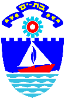                                                                    עיריית בת ים					                           ‏‏‏‏8 ינואר, 2024מכרז חיצוני 13/24 לתפקידרכז/ת פסולת ביחידה לקיימות ואיכות הסביבההערות: בקשה שתוגש ללא תעודות/ אישורים רלוונטיים לא תידון.הזוכה במכרז מתקבל/ת לתקופת ניסיון של שנה בה יבחנו כישוריו/ה  עפ"י חוות דעתו של הממונה הישיר. יתכנו שינויים בתיאור התפקיד בהתאם לשינוי מבנה ארגוני ו/או צורכי המערכת.מועמד עם מוגבלות זכאי להתאמות בהליכי הקבלה לעבודה.מתן עדיפות למועמד המשתייך לאוכלוסייה הזכאית לייצוג הולם שאינה מיוצגת באופן הולם בקרב עובדי הרשות המקומית, אם הוא בעל כישורים דומים לכישורי שאר המועמדיםבכל מקום בו נאמר בלשון זכר, הכוונה גם ללשון נקבה ולהיפך.המועמד שייבחר ישובץ במערך החירום העירוניאופן הגשת ההצעהלהגשת מועמדות עד לתאריך  22.1.24 (עד השעה 12:00)  לחץ כאן  - (הקישור נמצא  באתר האינטרנט של עיריית 
בת ים (מכרזי כוח אדם). בכבוד רב,צביקה ברוט               ראש העירהיחידה: היחידה לקיימות ואיכות הסביבהתיאור המשרה: רכז/ת פסולת ביחידה לקיימות ואיכות הסביבהדרגת המשרה ודירוגה: 38-40 בדירוגים המקצועייםהיקף העסקה: מלאהסוג המכרז:חיצוני תיאור תפקיד:ממונה על תחום מיחזור והקטנת כמויות הפסולת המוטמנת.פיקוח ובקרה אחר יישום הסדרי פינוי פסולת למיחזור בתיאום ובשיתוף אגף שפ"עמעקב ובקרה אחר נתוני המיחזור העירונייםריכוז וסיכום ממצאים באופן שוטףהכנת דו"חות בקרה חודשיים ושנתייםביצוע סיורים קבועים במוקדים שונים ברחבי העירקידום נושאי מיחזור וצמצום בפסולת במוסדות החינוך ובקהילהעבודות נוספות ככל שיקבעו על ידי מנהלת היחידה לקיימות ואיכות הסביבהתיתכן עבודה בשעות לא שגרתיותתנאי סף:א. השכלה ודרישות מקצועיות    בעל תואר אקדמי שנרכש במוסד המוכר על ידי המועצה להשכלה גבוהה, או שקיבל  הכרה מהמחלקה להערכת תארים אקדמיים בחוץ לארץ באחד מהתחומים הבאים: מדעי הטבע לסוגיהם, מדע החיים לסוגיהם, ביו טכנולוגיה, מדעי כדור הארץ לסוגיהם, תעשייה וניהול, חינוך והוראה (לרכזי חינוך), הנדסה, תכנון, תכנון נוף, אדריכלות, מדעי איכות הסביבה, גאוגרפיה או חקלאות. או תעודת הנדסאי שנרכשה במכללה טכנולוגית מוכרת כמשמעותה בסעיף 15 לחוק ההנדסאים והטכנאים, תשע"ג 2012 או שקיבל הכרה מוועדת ההסמכה באחד מהתחומים  כאמור לעיל. או 12 שנות לימוד ותעודת בגרות, ובנוסף ניסיון של 5 שנים לפחות בעבודה סביבתית או פיקוח סביבתי. או 12 שנות לימוד ובנוסף קורסים מקצועיים כפי שמפורט בסעיף קורסים והכשרות מקצועיות. (יש לצרף תעודה)ב. קורסים והכשרות    סיום קורס בהצלחה של אחד מהקורסים הבאים: ניהול סביבתי, ניהול סביבתי בתעשייה, ניהול חומרים מסוכנים, איכות אוויר, בנייה ירוקה (יועצים וסוקרים), אסבסט, פסולת מוצקה, רישוי עסקים, טיפול בשפכים, פקחים סביבתיים, קיימות, עמיתי הסביבה) בהיקף של 80 שעות לפחות.ניסיוןיתרון לניסיון של שנתיים בעבודה בתחום המקצועי הרלוונטי או ביחידה סביבתית ברשות מקומית/באיגוד ערים.הבנה וידע של חוקי סביבה ומדיניות בתחום פסולת ומיחזור ויכולת מוכחת בהובלת פרויקטים סביבתיים – יתרון.ניסיון ברשות מקומית או במשרד ממשלתי בעבודות הדרכה או ניהול והובלת פרויקטים או פיקוח ובקרה – יתרון.דרישות נוספותידיעת השפה העברית ברמה גבוההשליטה בתוכנות Officeמאפייני עשייה ייחודיים לתפקיד:1. אסרטיביות ותקשורת בין אישית ברמה גבוהה2. כושר הבעה בכתב ובע"פ3. יכולת עבודה עם צוות ויחסי אנוש טובים4. יכולת עבודה ושיתוף פעולה עם גורמים עירוניים, ממשלתיים, ציבוריים ופרטיים5. יכולת לקדם פרויקטים באופן עצמאי והבאתם לידי מימוש6. מחויבות אישית לקידום נושאי הסביבה ברשות7. ידיעת השפה העברית על בוריה, יתרון לידיעת השפה האנגליתכפיפות: מנהל/ת היחידה לקיימות ואיכות הסביבה